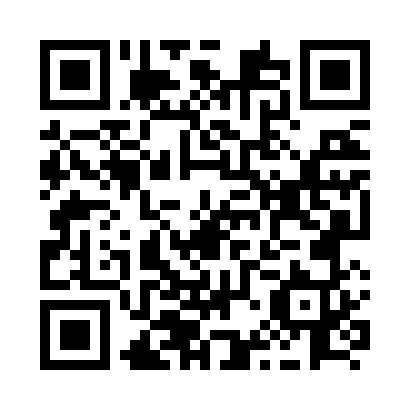 Prayer times for Broulan Reef, Ontario, CanadaWed 1 May 2024 - Fri 31 May 2024High Latitude Method: Angle Based RulePrayer Calculation Method: Islamic Society of North AmericaAsar Calculation Method: HanafiPrayer times provided by https://www.salahtimes.comDateDayFajrSunriseDhuhrAsrMaghribIsha1Wed4:196:041:226:268:4010:252Thu4:176:021:216:278:4110:273Fri4:156:011:216:288:4310:294Sat4:125:591:216:288:4410:325Sun4:105:581:216:298:4610:346Mon4:075:561:216:308:4710:367Tue4:055:541:216:318:4810:388Wed4:035:531:216:328:5010:409Thu4:015:511:216:338:5110:4310Fri3:585:501:216:338:5310:4511Sat3:565:491:216:348:5410:4712Sun3:545:471:216:358:5510:4913Mon3:525:461:216:368:5710:5214Tue3:495:451:216:378:5810:5415Wed3:475:431:216:378:5910:5616Thu3:455:421:216:389:0110:5817Fri3:435:411:216:399:0211:0018Sat3:415:401:216:409:0311:0319Sun3:395:381:216:409:0411:0520Mon3:375:371:216:419:0611:0721Tue3:345:361:216:429:0711:0922Wed3:335:351:216:439:0811:1123Thu3:315:341:216:439:0911:1324Fri3:295:331:216:449:1011:1525Sat3:275:321:226:459:1211:1726Sun3:275:311:226:459:1311:1727Mon3:265:301:226:469:1411:1828Tue3:265:301:226:479:1511:1829Wed3:265:291:226:479:1611:1930Thu3:255:281:226:489:1711:2031Fri3:255:271:226:499:1811:20